日语角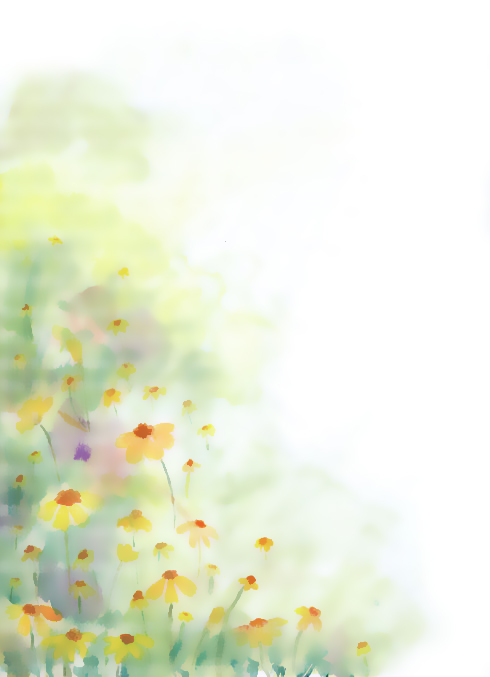 时间：每周二下午13:30——15:00地点：7J -4楼日语外教谷川担任常驻嘉宾。时间周次                   主题10月10日4新しい学友の自分紹介10月17日5生け花と茶道10月24日6日本の神社10月31日7和風菓子11月7日8日本の伝説11月14日9着物11月21日10日本料理11月28日11能12月5日12盂蘭盆節12月12日13日本の礼儀12月19日14日本の気候12月26日15元日の風習